1. třída  + 2. třída www.skolakov.euwww.proskoly.czwww.onlinecviceni.czwww.cestinahrou.czwww.ucenionline.czwww.pancelcino.czwww.gramar.inDětské knihy (první čtení)Dětské časopisy (Sluníčko, Mateřídouška, Pastelka, Dráček, …)3. třída Čj, M, Prv www.skolakov.euwww.rvp.czwww.stitneho-cb.czwww.detskestranky.czwww.alik.czwww.smejo.infowww.onlinecviceni.czKnihy z nabídek Albatros, Fragment, Pierot…např. nakladatelství Pierot 	– Prázdninová škola 3. třída, nové upravené vydání s klíčem– Poradím si s matematikou 34. třídaskolakov.eu/cesky-jazyk-4-trida/Učebnice Domácí procvičování - český jazyk 4. třída Petr ŠulcDomácí pracovní sešit 4. třída - Nakladatelství SunBarevná čeština pro čtvrťáky - Jana Pavlová, Simona Pišlováskolakov.eu/matematika-4-trida/matematika.hrou.cz/c/4.tridaBarevná matematika pro čtvrťáky - Michaela KaslováDomácí procvičování - matematika 4. třída – Šulc PetrProcvičovací sešit z matematiky 4. r. 1. a 2.díl – Blažková Růžena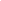 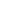 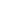 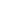 Pracovní sešit matematiky5. třídahttp://www.rysava.websnadno.cz/  - Čj, M, Vl, Přhttp://www.onlinecviceni.cz/exc/list_sel_topics.php - Čj, Mhttps://www.umimecesky.cz/uvod - Čjhttps://www.umimematiku.cz/index.php - Čjhttp://cestina.diktaty.cz/ - Čjhttps://www.pravopisne.cz/ - Čjhttps://slepemapy.cz/ - Vlhttps://online.seterra.com/cs - Vl